АннотацияВопросы открытого образования, доступности качества образования являются особенно актуальными для системы управления образовательным процессом. Закон 
«Об образовании в РФ» предусматривает обязанность образовательных организаций обеспечивать открытость и доступность информации о системе образования. В Концепции развития образования на 2016-2020 годы говорится о необходимости формирования  системы оценки качества образования и образовательных результатов.Анализ сложившейся на сегодняшний день системы оценки качества учебных и внеучебных  достижений учащихся в учреждениях дополнительного образования показывает, что этой области в дополнительном образовании не хватает системности, доступности и открытости. Внимание, в основном, уделяется оценке достижений обучающихся в конкурсах, выставках, соревнованиях, конференциях и т.п., то есть внешней оценке, в то время как личностный прогресс ребенка, его внутренний рост, самообразование  не учитываются.Уникальным способом работы в данном направлении является технология балльно-рейтингового оценивания «МАРКЕР КАЧЕСТВА», которая позволяет добиться комплексной оценки качества образовательных результатов для обеспечения качественного дополнительного образования.В основу технологии «МАРКЕР КАЧЕСТВА» заложены принципиально новые требования ФГОС к образовательным результатам (личностным, метапредметным и др.), возможности для распространения деятельностных (проектных, исследовательских) методов, позволяющих поддерживать у детей интерес к учению и формирующих инициативность и самостоятельность.Технология соответствует задачам Концепции Общероссийской системы оценки качества образования (ОСОКОО), ориентирующим образовательные организации на переход от методологии контроля качества к методологии управления качеством.	Технология «МАРКЕР КАЧЕСТВА» позволяет достигнуть следующих результатов в дополнительном образовании:повысить интерес детей к учебе, самообразованию, развить личностные компетенции через реализацию индивидуальных траекторий обучающихся; создать условия для социализации обучающихся;создать универсальную систему оценки разнообразных образовательных программ;получить оценку результатов образовательной деятельности по учреждению по описанным в технологии маркерам оценки качества образования;мотивировать педагогов к повышению качества работы и непрерывному профессиональному развитию;осуществлять комплексный контроль в процессе управления образовательным процессом: внешний (администрацией, педагогом) и внутренний (самооценка учащимися собственной деятельности);осуществлять управление по результатам;создать единое образовательное пространство учреждения.Технология полностью поэтапно описана, апробирована, готова к использованию и рекомендуется к внедрению во всех учреждениях дополнительного образования.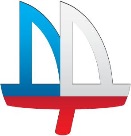 Государственное бюджетное образовательное учреждениедополнительного образования детейДом детского творчетва «На 9-ой линии»Василеостровского района Санкт-ПетербургаИнновационный продукт «МАРКЕР КАЧЕСТВА»технология балльно-рейтингового оценивания как инструмент
управления качеством образования в учреждениях дополнительного образованияИнновационный продукт «МАРКЕР КАЧЕСТВА»технология балльно-рейтингового оценивания как инструмент
управления качеством образования в учреждениях дополнительного образованияИнновационный продукт «МАРКЕР КАЧЕСТВА»технология балльно-рейтингового оценивания как инструмент
управления качеством образования в учреждениях дополнительного образования